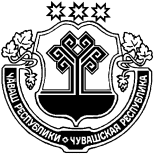 О прекращении полномочий главы сельского поселения в связи с выборами нового состава представительного органаВ соответствии с Федеральным законом Российской Федерации от 06.10.2003 № 131–ФЗ «Об общих принципах организации местного самоуправления в Российской Федерации», статьей 21 Устава Алдиаровского сельского поселения Янтиковского района Чувашской Республики прекратить полномочия главы Алдиаровского сельского поселения Гаврилова Александра Михайловича, в связи с истечением срока полномочий Собрания депутатов Алдиаровского сельского поселения 3 созыва, принявшего решение о его избрании, 29 сентября 2020 года.Председатель Собрания депутатов Алдиаровского сельского поселения                                	Е.В. Кабакова            ЧУВАШСКАЯ РЕСПУБЛИКАЯНТИКОВСКИЙ РАЙОНЧĂВАШ РЕСПУБЛИКИТĂВАЙ РАЙОНĚЧУВАШСКАЯ РЕСПУБЛИКАЯНТИКОВСКИЙ РАЙОНЭЛПУÇ ЯЛ ПОСЕЛЕНИЙĚН ДЕПУТАТСЕН ПУХĂВĚЙЫШĂНУ29 сентябрь 2020ç  1/1 №Элпуç ялěСОБРАНИЕ ДЕПУТАТОВ АЛДИАРОВСКОГО СЕЛЬСКОГО ПОСЕЛЕНИЯРЕШЕНИЕ29 сентября 2020 г № 1/1село АлдиаровоЭЛПУÇ ЯЛ ПОСЕЛЕНИЙĚН ДЕПУТАТСЕН ПУХĂВĚЙЫШĂНУ29 сентябрь 2020ç  1/1 №Элпуç ялě